Publicado en  el 09/05/2014 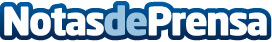 Se acerca el lanzamiento mundial de "Xscape", de Michael Jackson. Las ediciones estándar y deluxe estarán disponibles a partir del 13 de Mayo  Datos de contacto:Nota de prensa publicada en: https://www.notasdeprensa.es/se-acerca-el-lanzamiento-mundial-de-xscape-de_1 Categorias: Música http://www.notasdeprensa.es